BIODATA MAHASISWAIDENTITAS DIRINama				: Dona Andriani Siregar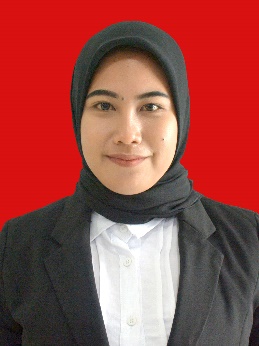 NPM				: 19141402Tempat/T.Lahir		: Tembung, 25 Agustus 2000 Jenis Kelamin			: PerempuanAgama				: IslamStatus				: Belum MenikahPekerjaan			: Mahasiswa Anak Ke			: 3 Dari 4 BersaudaraAlamat				: Dusun IX Gang. Semangka No. 24 TembungNo.Telp/Hp			: 085765163047Dosen Pembimbing		: Nurul Azmi Saragih, S.Pd., M.Psi    Judul Skripsi	 :	Hubungan Konsep Diri Dengan Minat Belajar Siswa Di SMA Negeri 11 Medan Tahun Pelajaran 2022/2023Indeks Kumulatif		: 3.54II.PENDIDIKAN	SD				: SD Swasta Sabilina 	SMP			: SMP Negeri 29 Medan	SMA			: SMA Negeri 11 Medan III.ORANG TUA	Nama Ayah			: Dongoran Siregar	Pekerjaan			: Karyawan Swasta	Nama Ibu			: Mardiani Pardede	Pekerjaan			: Ibu Rumah Tangga	Alamat	: Dusun IX Gang. Semangka No. 24 TembungMedan, 3 Mei 2024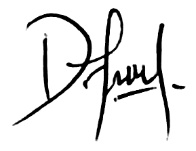 								  Dona Andriani Siregar